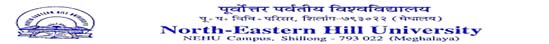 ____________________________________________________________________________________F.No. CD-M/ESTM/197/2018 -    416                                                                          Dated -  5th Nov, 2018CIRCULAR                     This is for the general information of all the occupants of L-type and Warden’s quarter at Permanent Campus, NEHU, Shillong, that the work order for Providing an additional Geyser which is to be installed in the wash room of the above quarters, have been issued and work is progressing well. In this regard, kind co-operation is solicited from the residents so as to complete the work as per the scope of work.	Sd/-	University Engineer(i/c)                                                                                                                                              CDD, NEHU, Shillong.Copy to:- The Chairman, CWC, Permanent Campus, NEHU, Shillong.The Cluster Representatives, L-Type Quarters, NEHU, Shillong.	Sd/-	University Engineer(i/c)                                                                                                                                              CDD, NEHU, Shillong.